В Томской области сотрудники Госавтоинспекции проводят онлайн-уроки дорожной безопасностиВ Молчановском районе сотрудники Госавтоинспекции совместно с управлением образования  провели районную онлайн - игру «Умники и умницы - Знатоки ПДД!» с детьми всех лагерях отдыха дневного пребывания района.  С использованием специального сервиса сотрудники Госавтоинспекторы  вместе с педагогами проверили знания Правил дорожного движения с учащимися 8 команд всех образовательных учреждений района. Участники викторины отвечали на предложенные вопросы, выбрав при этом один из предложенных вариантов ответа, дополняли словами неполные предложения и находили общее название для групп дорожных знаков. Задания викторины сопровождаются изображениями с запутанными дорожными ситуациями.В завершении игры, инспектор по пропаганде БДД провел профилактическую беседу с ребятами,  на тему соблюдения правил дорожного движения во время летних каникул.Всем участникам викторины вручили дипломы и памятные призы, сертификаты участника, а для победителей игры организована и проведена экскурсия  в отделение ГИБДД. Экскурсия получилась веселой и позитивной, ребята получили знания, которые им пригодятся в повседневной жизни.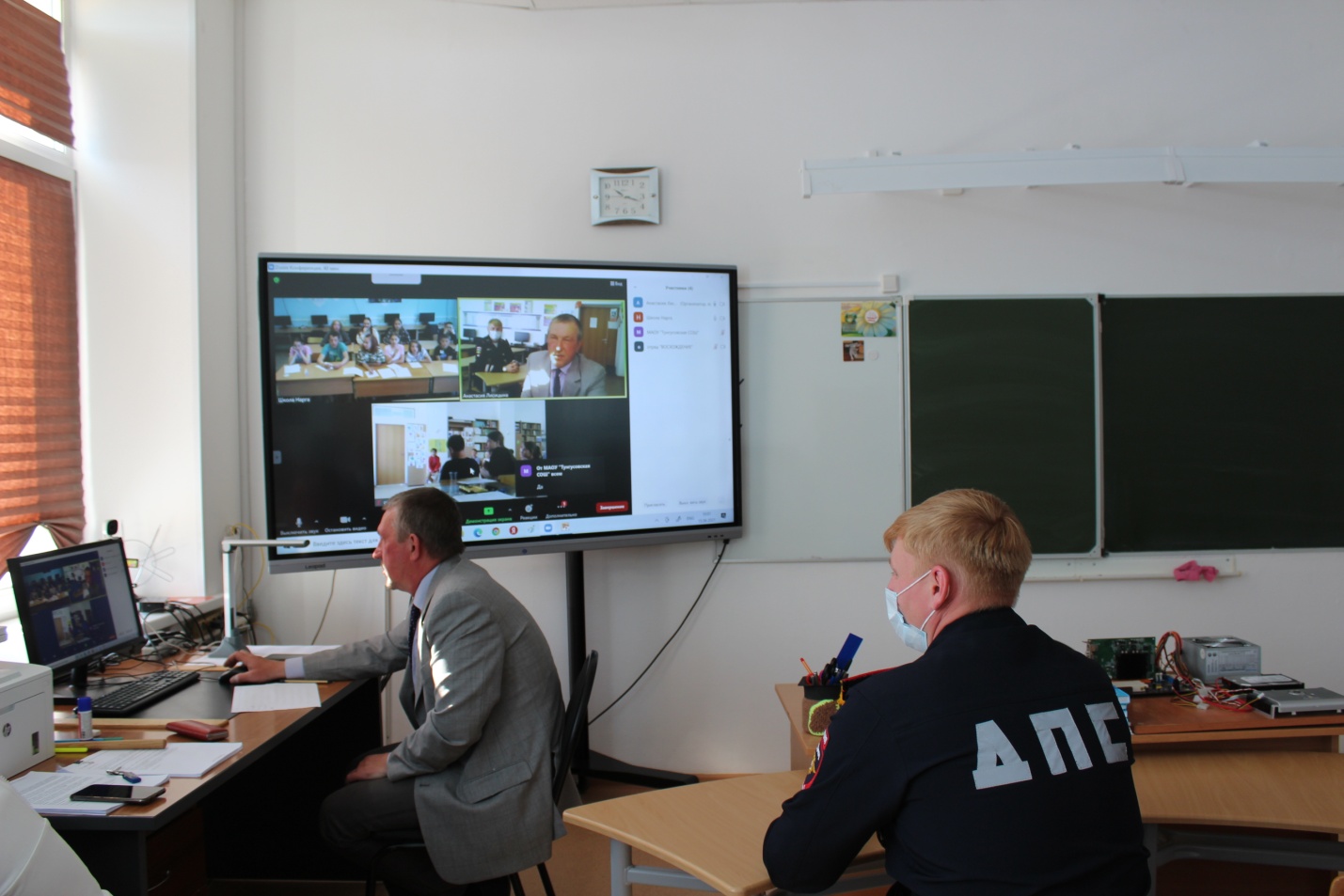 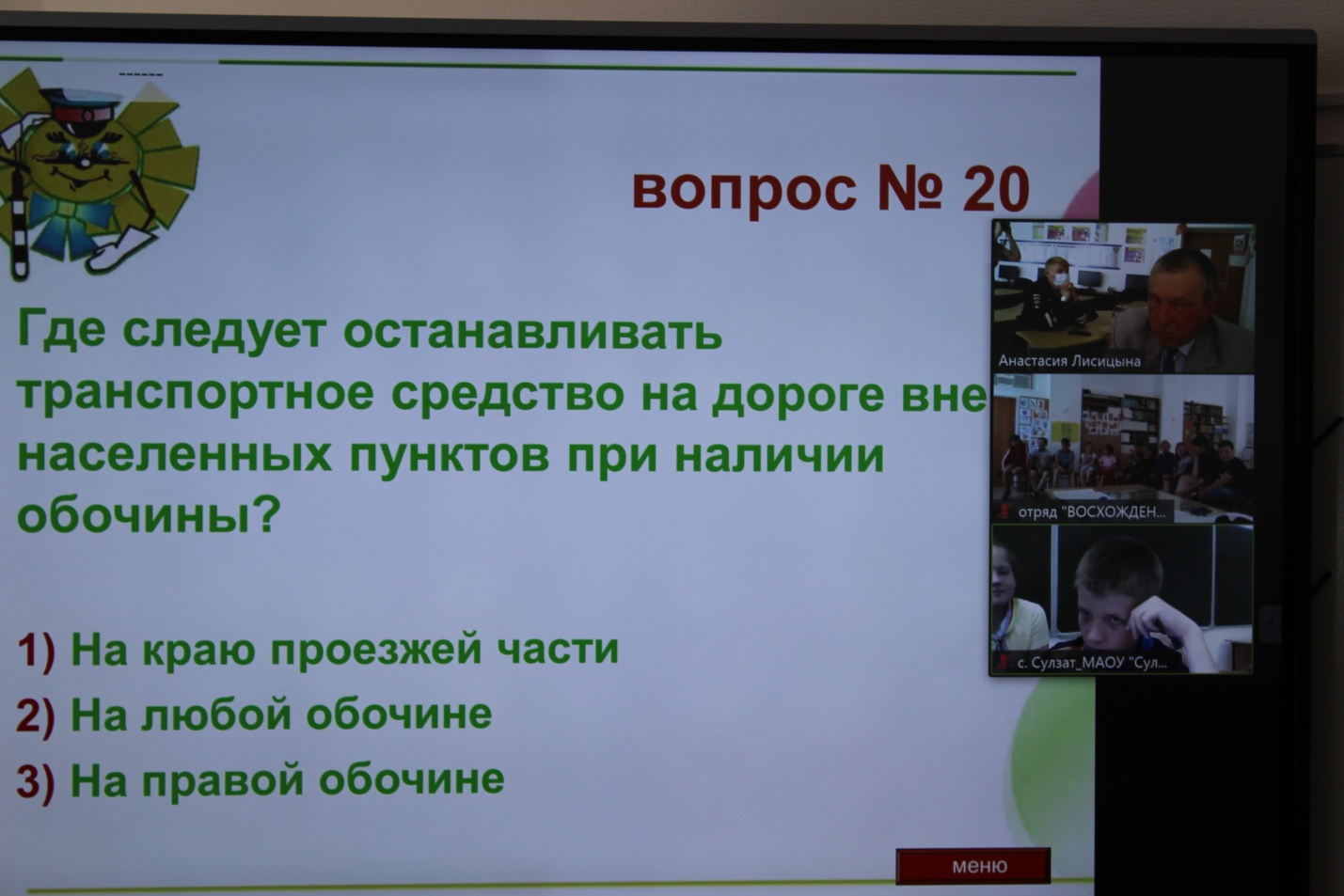 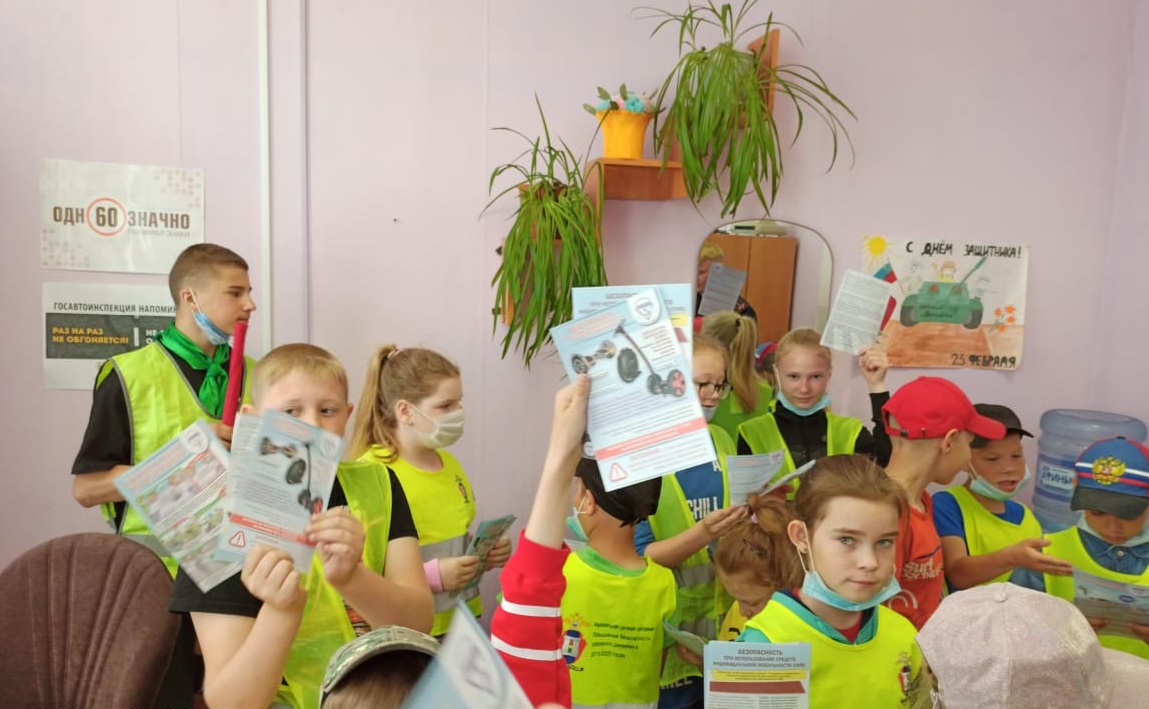 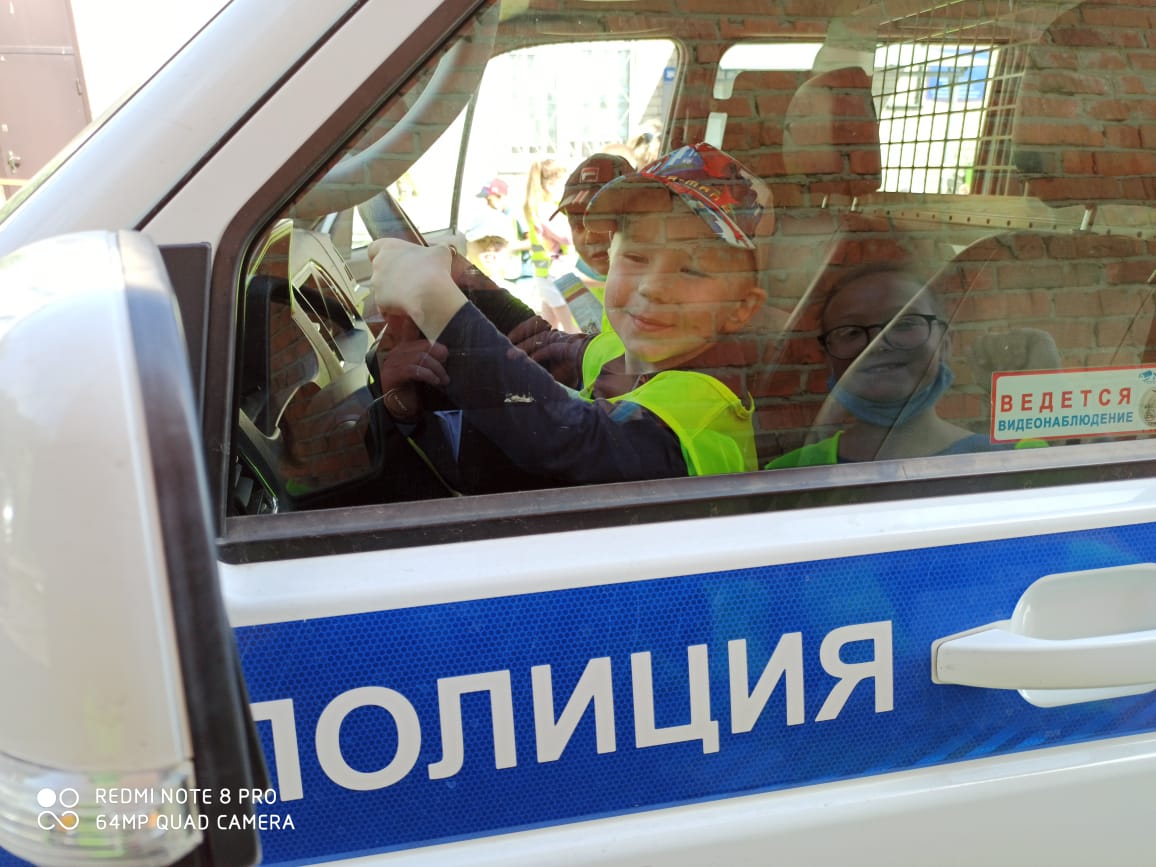 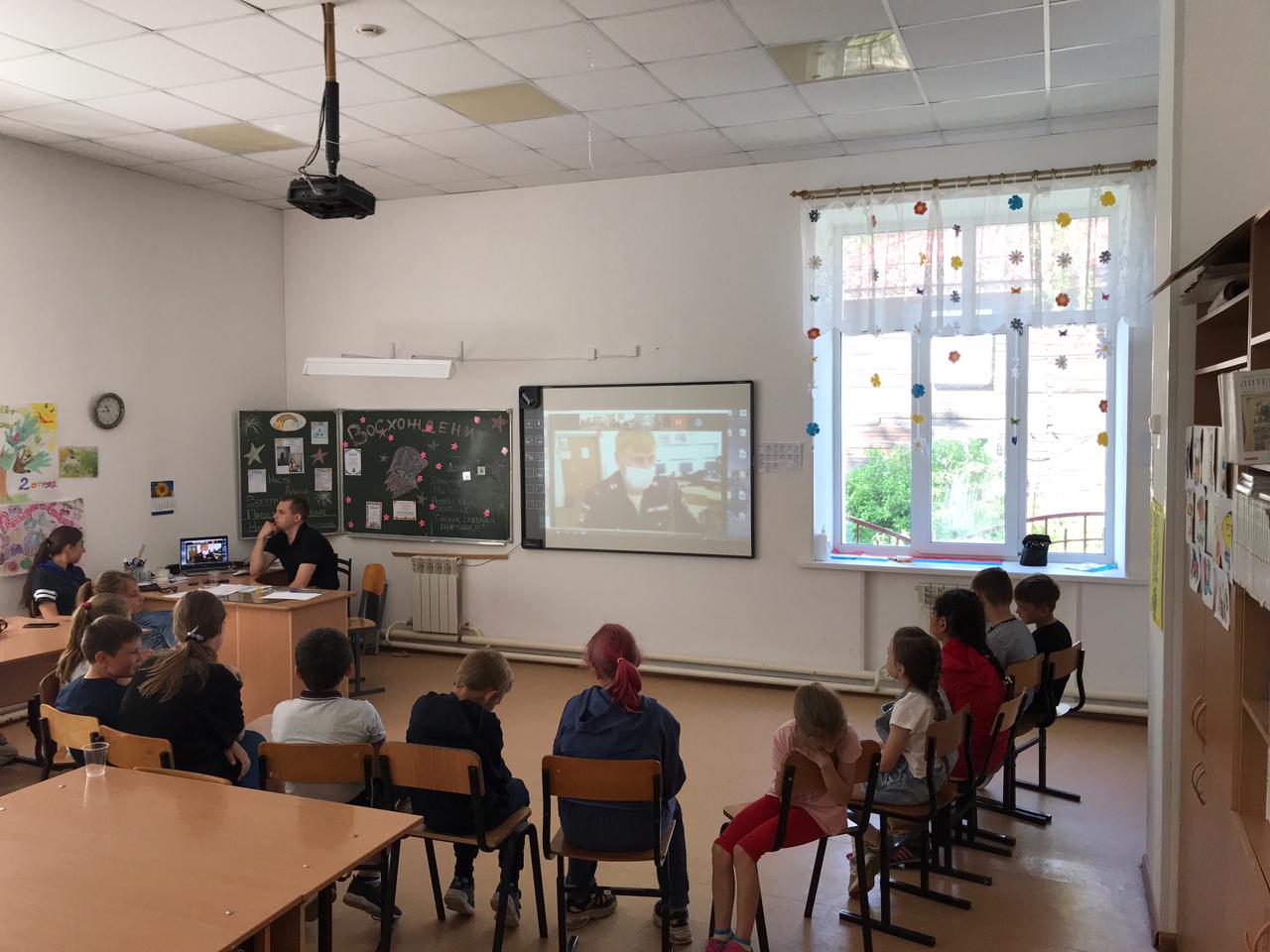 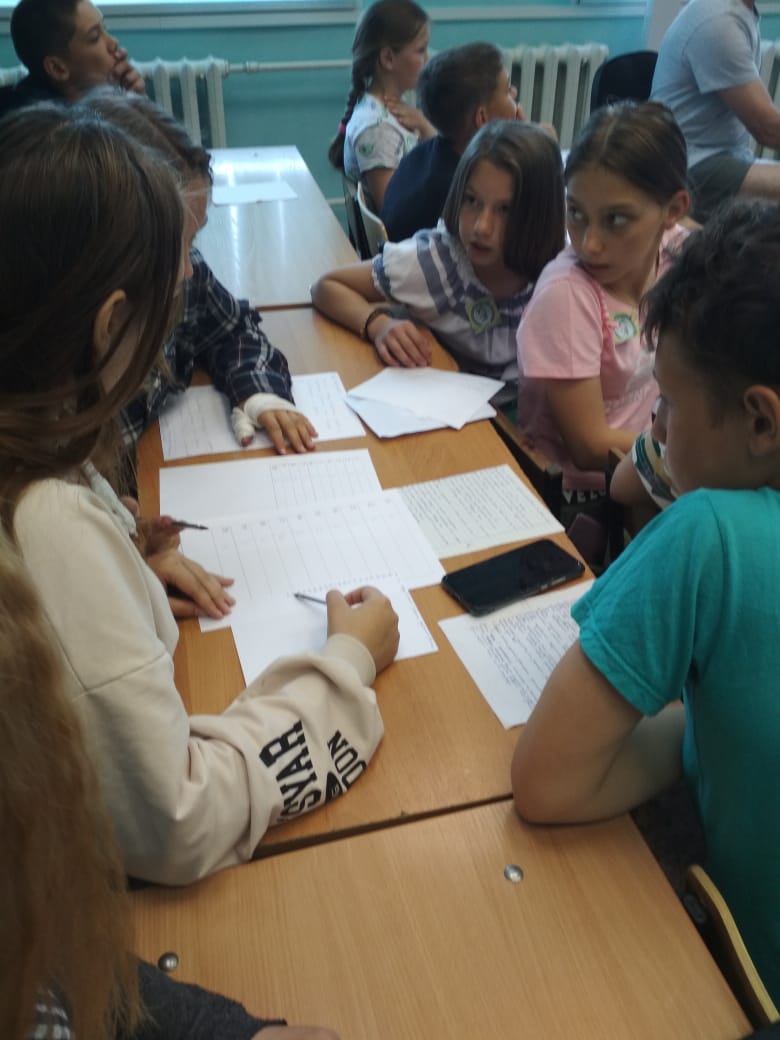 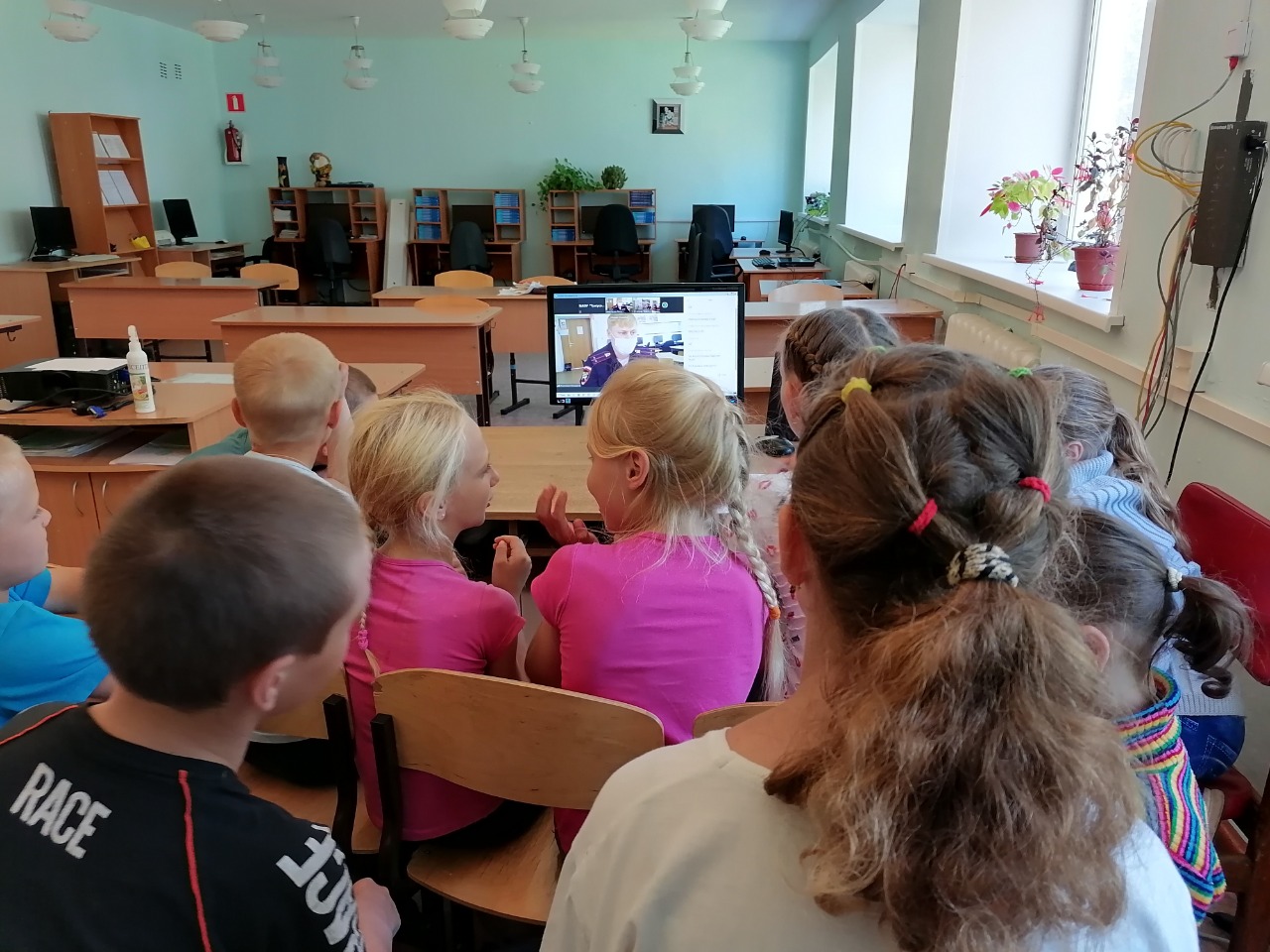 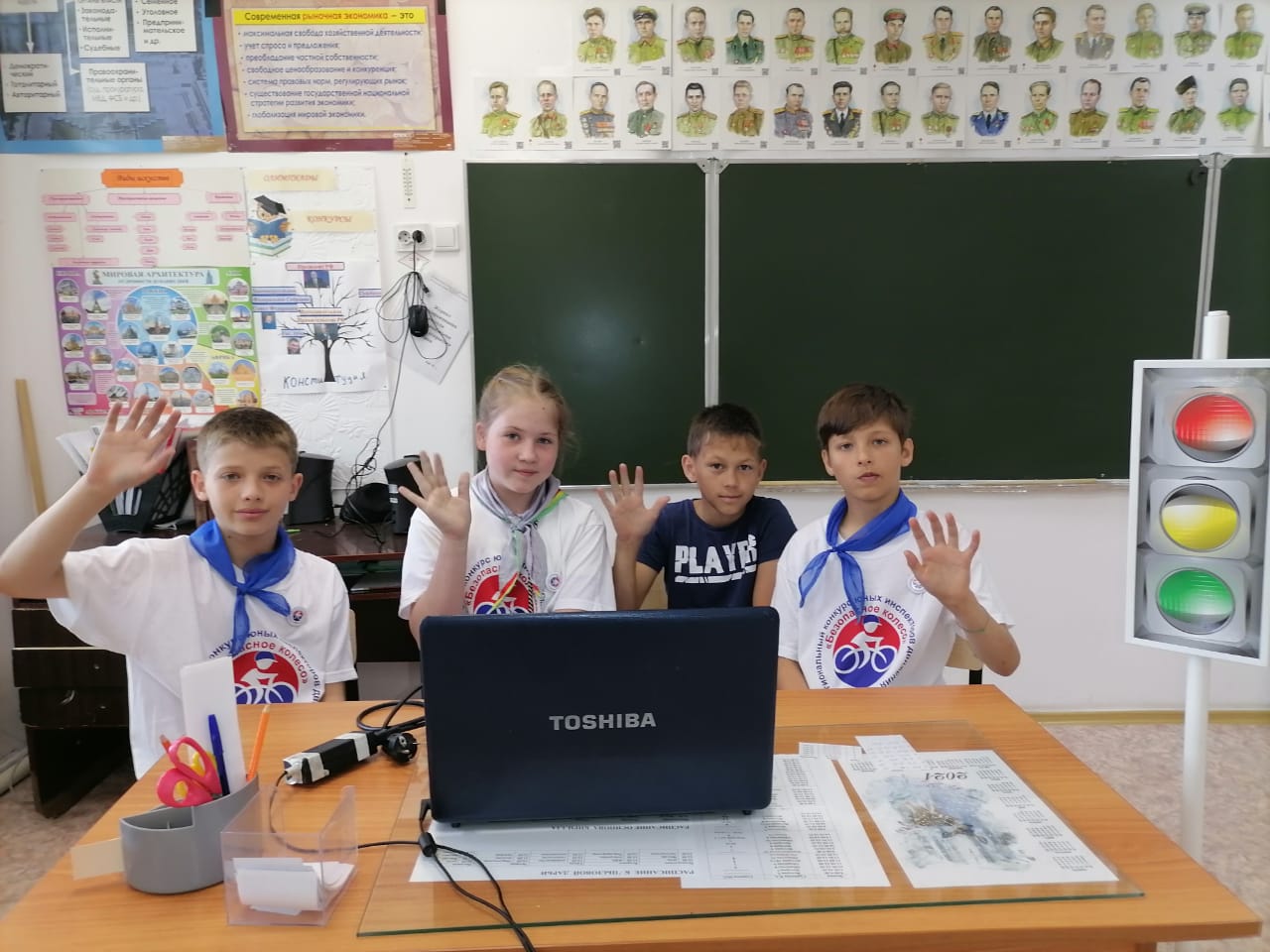 